Social Media Strategy:Fan Acquisition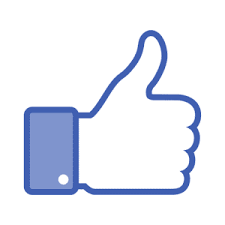 Fan Acquisition StrategiesSocial Media AdvertisingFacebook AdvertisingTwitter AdvertisingLinkedIn AdvertisingInstagram AdvertisingRoll Out PlanFan Acquisition Strategies1. Social Media Advertising1.a. Facebook Advertising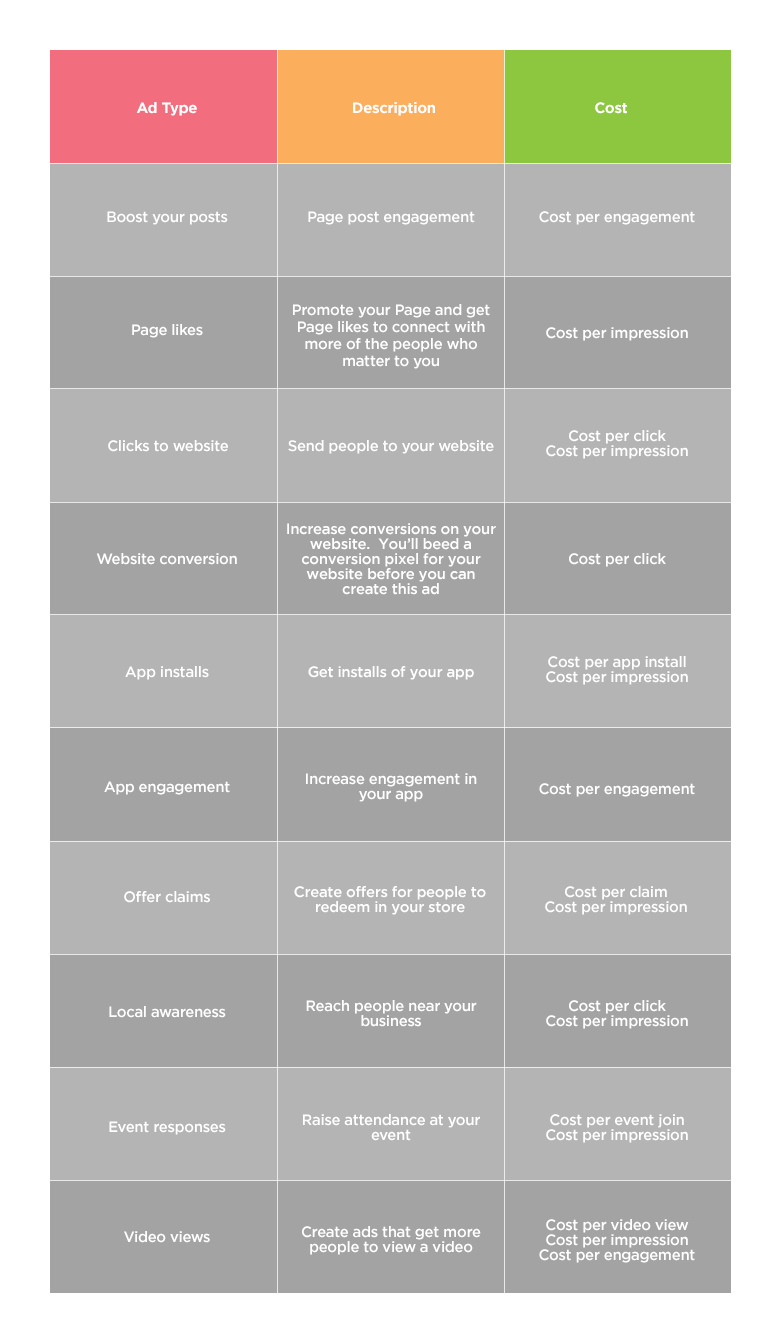 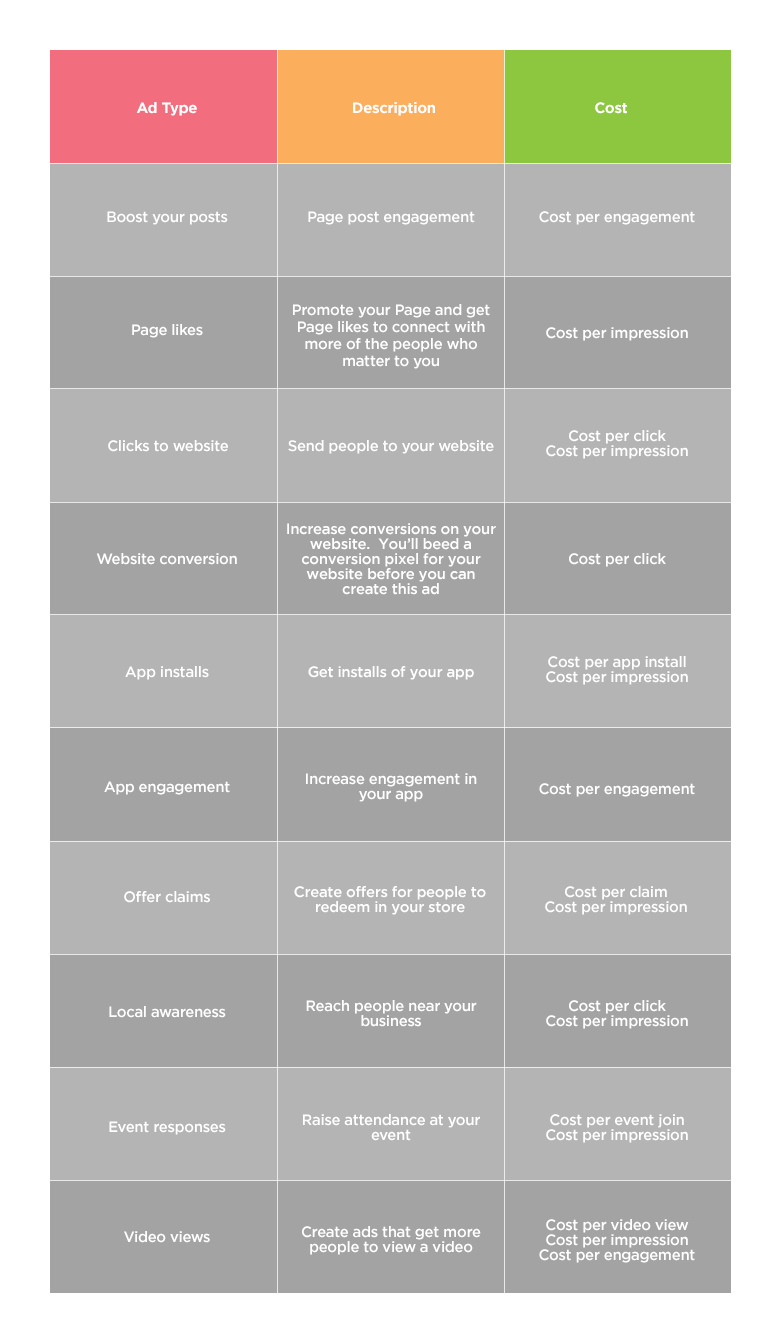 1.b. Twitter Advertising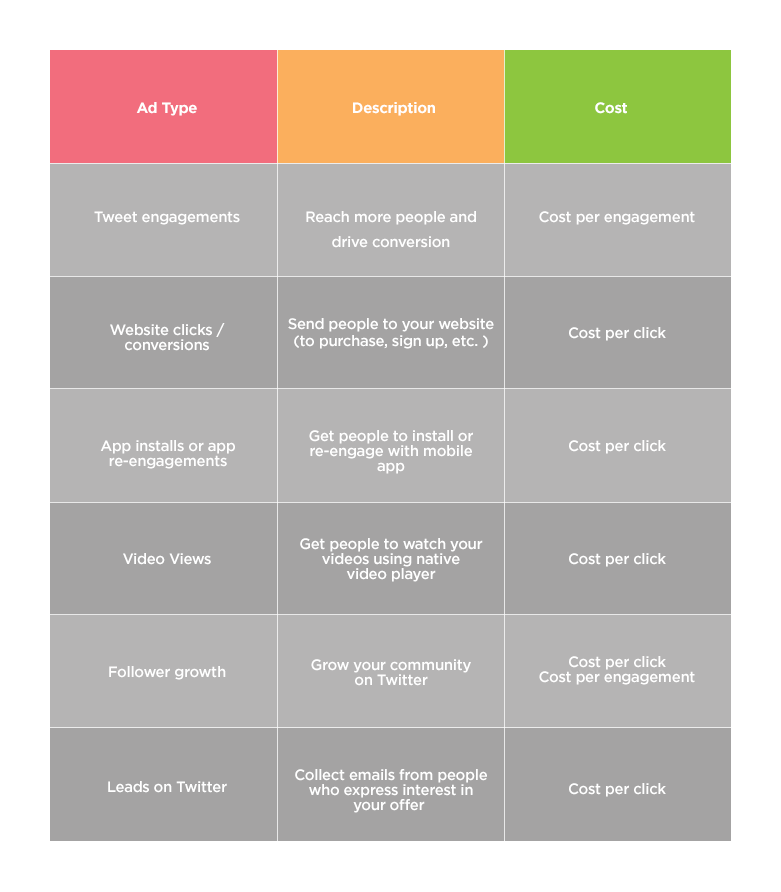 1.c. LinkedIn Advertising 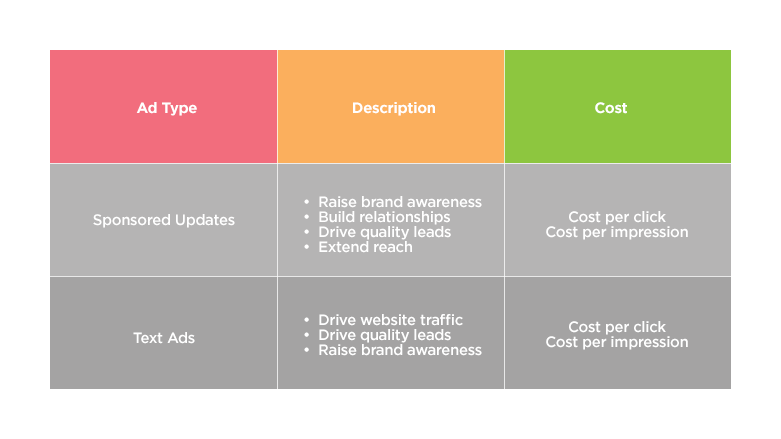 1.d. Instagram Advertising 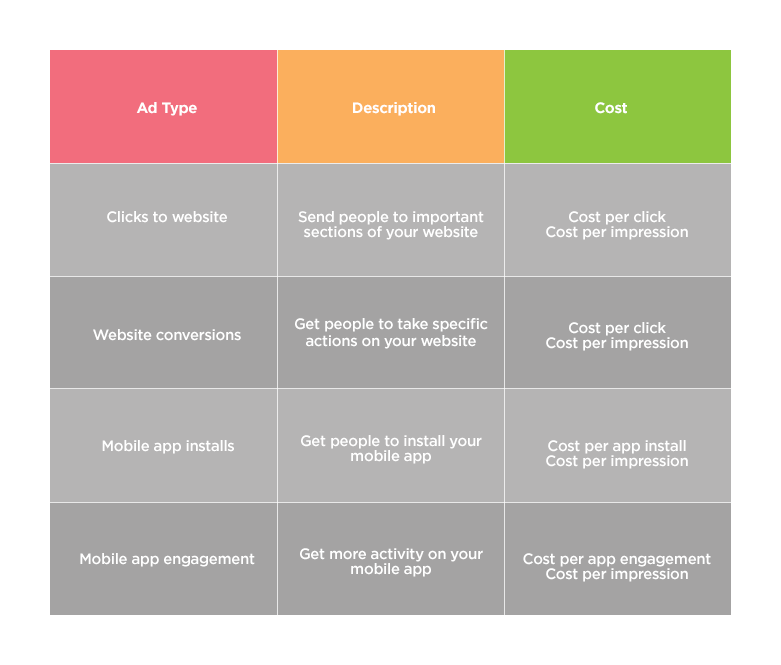 2. Roll Out PlanStrategyMonth 1Month 2Month 3Month 4Month 5Month 6eg. Facebook advertisingeg. Facebook competitionseg. LinkedIn advertisingeg. Electronic Direct Mail (EDMs)